Jesteś płatnikiem składek? Załóż konto na PUE ZUSPrzedsiębiorco! Od 1 stycznia 2023 r. każdy płatnik składek ma ustawowy obowiązek posiadania profilu na Platformie Usług Elektronicznych (PUE) ZUS. Do tej pory obowiązek posiadania profilu na PUE ZUS mieli płatnicy rozliczający składki za więcej niż 5 osób. Po zmianach obowiązek ten dotyczy wszystkich przedsiębiorców – także właścicieli małych firm, czyli zatrudniających do 5 pracowników oraz tych, którzy płacą składki tylko za siebie.Z czego mogą korzystać przedsiębiorcy na PUE ZUSPUE ZUS umożliwia załatwienie większości spraw związanych z ubezpieczeniami społecznymi w dowolnym miejscu i czasie. Przedsiębiorcy mogą składać wnioski do ZUS i korzystać z bezpłatnej aplikacji ePłatnik przeznaczonej do obsługi dokumentów ubezpieczeniowych. Mogą też kontrolować stan swoich rozliczeń z ZUS, mają dostęp do zwolnień lekarskich swoich pracowników, mogą samodzielnie tworzyć elektroniczne dokumenty z danymi z ZUS i przekazywać je do innych instytucji (np. banku lub urzędu).PUE ZUS to duże ułatwienie dla przedsiębiorców, dlatego warto założyć swój profil jak najszybciej.Na stronie ZUS znajdą Państwo ulotkę wyjaśniającą, jak złożyć profil - „Krok po kroku. Rejestracja, logowanie i ustawienia profilu”:https://www.zus.pl/baza-wiedzy/biblioteka-zus/platforma-uslug-elektronicznych-krok-po-kroku/rejestracja-i-logowanieZachęcamy Państwa do zapoznania się z równieżz krótkim filmikiem „Profil na PUE ZUS obowiązkowy dla przedsiębiorców”:https://www.youtube.com/watch?v=OQevdpgkiaoJeśli mają Państwo dodatkowe pytania:szczegółowe informacje dostępne są w Aktualnościach na stronie www.zus.pl ;  możecie skorzystać z infolinii COT: 22 560 16 00.  Konsultanci dostępni są od poniedziałku do piątku w godz. 7.00 - 18.00;zachęcamy do skorzystania z e-wizyty. Szczegółowe informacje o e-wizycie dostępne są na stronie:  www.zus.pl/e-wizyta ;zapraszamy na wizytę z doradcą na Sali Obsługi Klientów w ZUS. 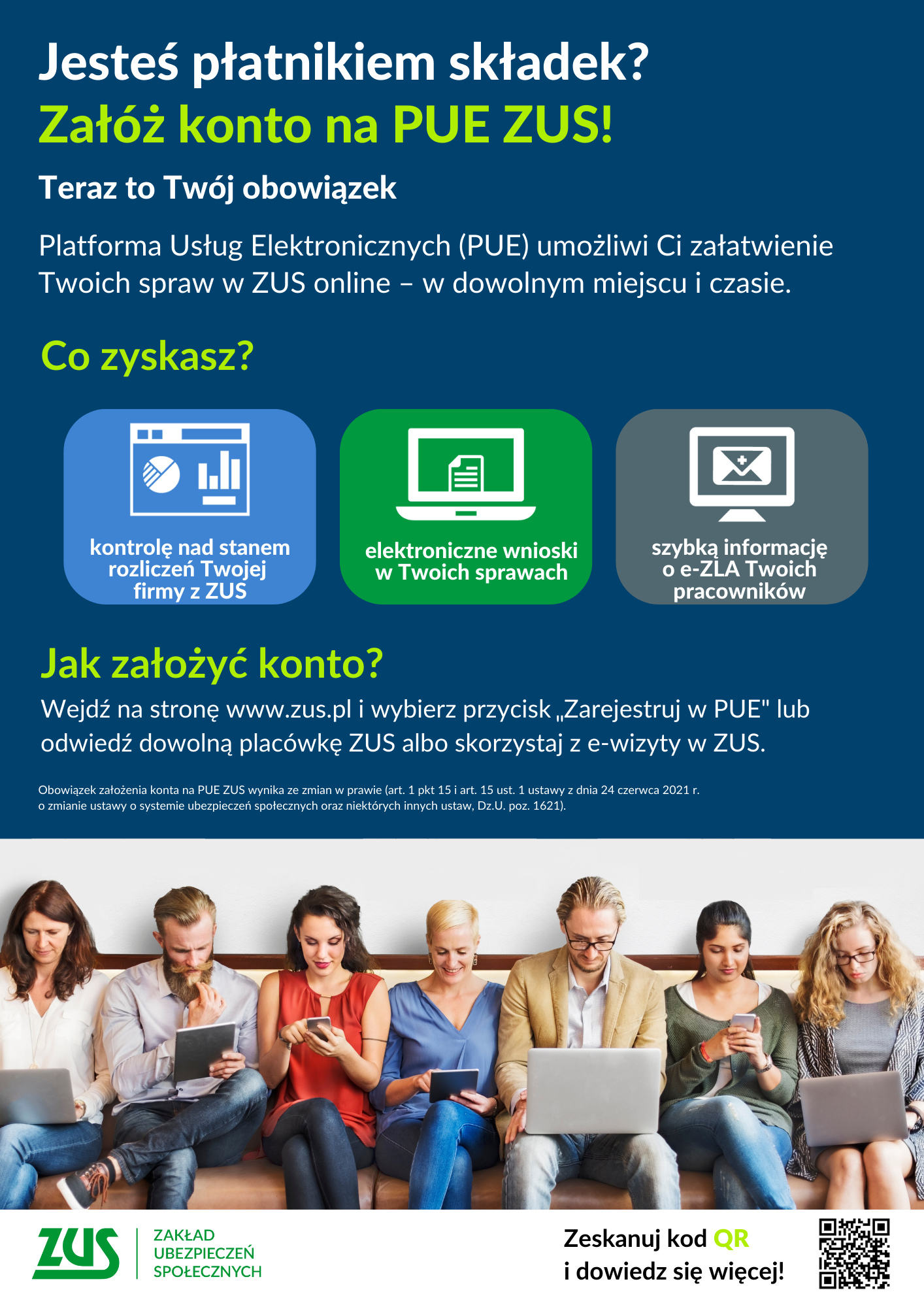 